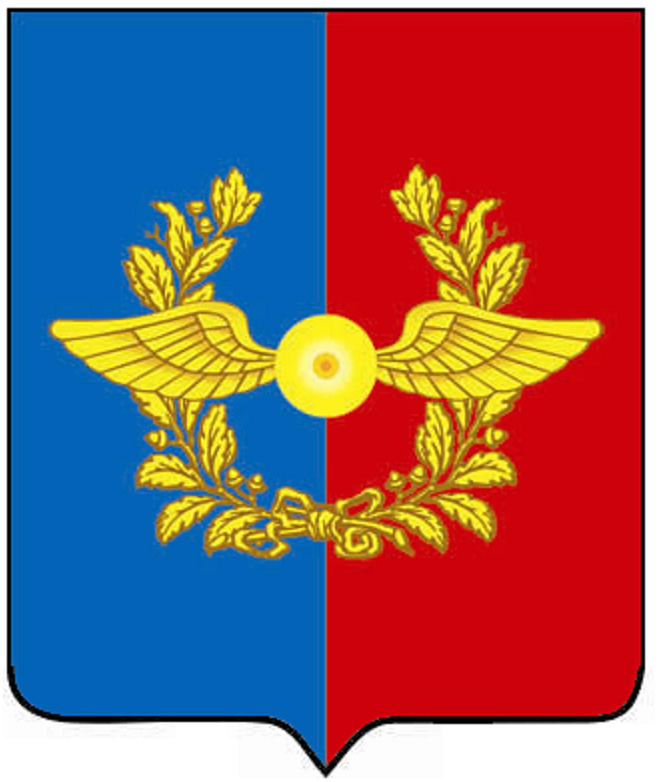 Российская ФедерацияИркутская областьУсольское районное муниципальное образованиеА Д М И Н И С Т Р А Ц И Я Городского поселенияСреднинского муниципального образованияП О С Т А Н О В Л Е Н И ЕОт    19.09.2017г.                          п. Средний                                              № 59        О внесении изменений в постановление от 27.01.2016г. № 08 «Об утверждении положения  о проведении конкурса по благоустройству территории городского поселения Среднинского муниципального образования»       В целях актуализации приложений к постановлению от 27.01.2017г. № 08 «Об утверждении положения  о проведении конкурса по благоустройству территории городского поселения Среднинского муниципального образования», руководствуясь федеральным законом от  06.10.2003 №131-ФЗ «Об общих принципах организации местного самоуправления в Российской Федерации» и Уставом Среднинского муниципального образования, администрация городского поселения Среднинского муниципального образования:П О С Т А Н О В Л Я Е Т:Внести изменения в приложение №1:В разделе 3. «Порядок проведения конкурса и подведение его итогов» пункт 3.1. читать в новой редакции: Срок проведения конкурса:  с 15 июля  по 31 августа;В разделе 3. «Порядок проведения конкурса и подведение его итогов» из пункта 3.3. исключить слова: «2016 года»;В разделе 3. «Порядок проведения конкурса и подведение его итогов» из пункта 3.4. исключить слова: «2016 года»;приложение №2 читать в новой редакции:Состав конкурсной комиссии:Председатель комиссии – заместитель главы городского поселения Среднинского муниципального образования – Сагитова Т.Е.;Члены комиссии: Ведущий специалист по благоустройству и землепользованию – Чулимова О.А.;Директор ДШИ р.п. Средний – Алексеева М.В.;Заместитель командира по воспитательной работе в/ч 26221– Вахонин А.Л.;Заведующая детским садом № 28 «Светлячок»  – Кузнецова Е.В.;Председатель совета ветеранов, депутат Думы городского поселения Среднинского муниципального образования – Арабаджи Г.К.;Заместитель начальника отдела №12 ФГБУ ЦЖКУ МО РФ, депутат Думы городского поселения Среднинского муниципального образования – Онойко А.Н.         3.  Специалисту–делопроизводителю (Сопленковой О.А.) данное постановление разместить на официальном сайте Среднинского МО в сети «Интернет» и опубликовать в газете «Новости»;        4. Контроль за исполнением настоящего постановления оставляю за собой.Глава городского поселения Среднинского муниципального образования                                                        В.Д. Барчуков